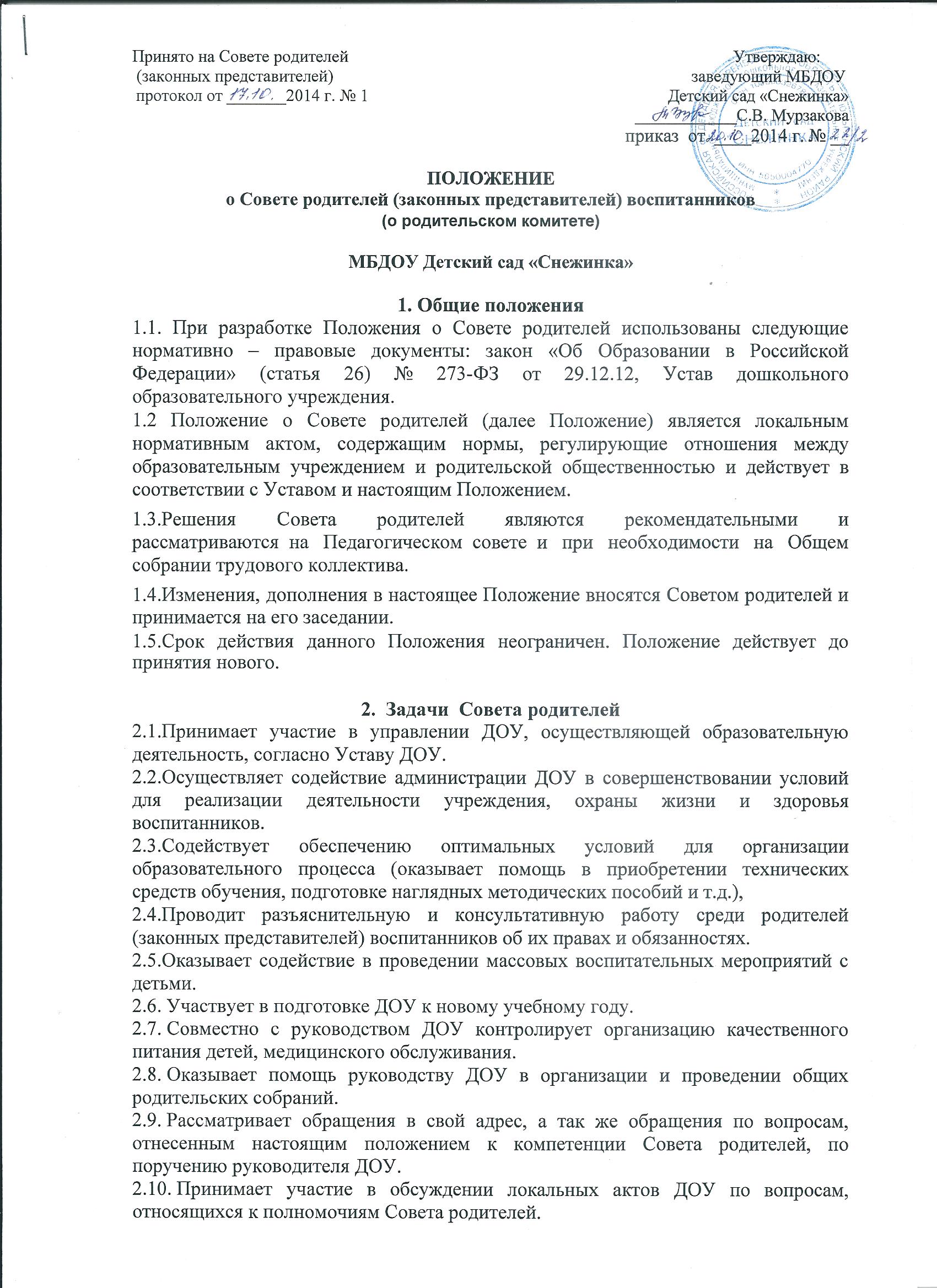 2.11. Принимает участие в организации безопасных условий осуществления образовательного процесса, выполнения санитарно-гигиенических правил и норм.2.12. Взаимодействует с другими органами самоуправления, общественными организациями по вопросу пропаганды традиций ДОУ.3. Структура, порядок формирования, срок полномочий Совета родителей3.1. Количество членов Совета родителей (законных представителей) ДОУ, (группы) определяется общим собранием родителей (законных представителей), при этом в Совет родителей ДОУ избирается не менее одного представителя от каждой возрастной группы.3.2. Из состава родителей (законных представителей) избирается председатель и секретарь.3.3. Каждый член Совета родителей имеет определенные обязанности.3.4. Совет родителей планирует свою деятельность в соответствии с годовым планом работы образовательного учреждения, с учетом местных условий. План утверждается на заседании Совета родителей. Исходя из годового плана, составляются рабочие планы, в которых намечаются конкретные мероприятия и определяются ответственные члены совета за их выполнение.3.5. Заседания Совета родителей созываются один раз в квартал и по мере необходимости.3.6. Совет родителей избирается сроком на 1 год (сентябрь) на общем родительском собрании простым большинством голосов.3.7. За несколько дней до собрания, на котором предполагается избрание Совета родителей ДОУ, вывешиваются списки кандидатов в Совет родителей.3.8. Советы родителей в группах избираются на групповых родительских собраниях в количестве, соответствующем решению собрания. Избранные члены группового Совета родителей выбирают председателя и секретаря. На групповом родительском собрании избирается также один или более представителей в Совет родителей ДОУ.3.9. Члены Совета родителей работают на общественных началах.3.10. Осуществление членами Совета родителей своих функций производится на безвозмездной основе.3.11. Заседания Совета родителей  правомочны, если на них присутствует не менее одной третьей его состава.4. Компетенция Совета родителей, права и обязанностиЧлены Совета родителей имеют право:4.1. Участвовать в деятельности всех проводимых им мероприятиях;4.2. Избирать и быть избранным в руководящие органы Совета родителей;4.3. Обсуждать любые вопросы деятельности Совета родителей и вносить предложения по улучшению его работы;4.4. Участвовать в управлении Совета родителей;4.5. Вступать в члены созданных Советом родителей ассоциаций, клубов для родителей;4.6. По своей инициативе или по просьбе родителей (законных представителей) вносить на рассмотрение Совета родителей вопросы, связанные с улучшением работы ДОУ.4.7. Выйти из числа членов Совета родителей по собственному желанию;4.8. Получать информацию о деятельности Совета родителей;4.9. Пользоваться моральной и социальной поддержкой Совета родителей;4.10. Вносить предложения о необходимости изменений и дополнений в Положение о Совете родителей. Члены Совета родителей обязаны:-  Принимать участие в работе Совета родителей и выполнять его решения;-  Участвовать в мероприятиях, проводимых Советом родителей ДОУ или Советом родителей групп, а также в реализации проектов, программ и планов работы Совета родителей ДОУ.Председатель:-  Организует выполнение решений, принятых на предыдущем заседании Совета родителей;-  Взаимодействует с учредителем, педагогическим советом ДОУ и другими лицами и организациями по вопросам функционирования и развития ДОУ;-  Координирует деятельность Совета родителей, осуществляет работу по реализации программ, проектов, планов;-  Представляет Совет родителей перед администрацией, органами власти и управления;Председатель имеет право делегировать свои полномочия членам Совета родителей.4.11. Члены Совета родителей, не принимающие активное участие в его работе, по представлению Председателя, могут быть отозваны решением общего родительского собрания до сроков перевыбора Совета родителей, на их место избираются другие.Совет родителей имеет право:-  Свободно распространять информацию о своей деятельности, в т.ч. на сайте детского сада.-  Заслушивать доклады руководителя о состоянии и перспективах работы ДОУ и по отдельным вопросам, интересующим родителей (законных представителей).- Вносить руководителю ДОУ предложения по организации работы педагогического, медицинского и обслуживающего персонала. Руководитель или должностные лица ДОУ рассматривают предложения Совета родителей и сообщают о результатах рассмотрения.-  Контролировать качество питания.- Устанавливать связь с общественными, государственными, муниципальными и иными предприятиями, коммерческими структурами, профсоюзными и другими организациями по вопросам оказания помощи детскому саду.-  Разрешать вопросы, связанные с семейным воспитанием детей, отмечать в средствах массовой информации лучших родителей (законных представителей) за хорошее воспитание, пропагандировать передовой опыт семейного воспитания.-  В случаях невыполнения родителями (законными представителями) своих обязанностей по воспитанию детей принимать меры по созданию нормальных условий жизни детей в семье, в отдельных случаях сообщать по месту работы родителей (законных представителей) для общественного воздействия.- Присутствовать по приглашению на педагогических, производственных совещаниях, на районных  конференциях по дошкольному воспитанию.-  Вносить предложения руководству и другим органам самоуправления ДОУ по усовершенствованию их деятельности и получать информацию о результатах их рассмотрения.-  Обращаться за разъяснениями различных вопросов воспитания детей в учреждения и организации.-  Заслушивать и получать информацию от руководства ДОУ, других органов самоуправления об организации и проведении образовательной и воспитательной работы с детьми.-  По представлению педагогического работника вызывать на свои заседания родителей (законных представителей), недостаточно занимающихся воспитанием детей в семье.-  Принимать участие в обсуждении локальных актов ДОУ.-  Давать разъяснения и принимать меры по рассматриваемым обращениям граждан в пределах заявленной компетенции.- Выносить общественное порицание родителям, систематически уклоняющимся от воспитания детей в семье, от платы за присмотр и уход за ребенком в ДОУ.- Поощрять родителей (законных представителей) воспитанников за активную работу в Родительском комитете, оказание помощи в проведении массовых воспитательных мероприятий и т.д.- Председатель Совета родителей может присутствовать (с последующим информированием всех членов Совета) на отдельных заседаниях педагогического совета, других органов самоуправления по вопросам, относящимся к компетенции Совета родителей.Совет родителей отвечает за:-  Выполнение плана работы.-  Выполнение решений, рекомендаций Совета.- Установление взаимопонимания между руководством ДОУ и родителями (законными представителями) воспитанников в вопросах семейного и общественного воспитания.- Принятие качественных решений по рассматриваемым вопросам в соответствии с действующим законодательством России.- Бездействие отдельных членов Совета родителей.- Эффективность работы Совета родителей перед общим родительским собранием.4.12. Изменения и дополнения в Положение о Совете родителей принимается на общем родительском собрании и регистрируется в протоколе собрания.4.13. Разногласия между руководителем ДОУ и большинством Совета родителей рассматриваются и разрешаются отделом образования администрации района.5. Отчетность и делопроизводство Совета родителей5.1. Совет родителей ДОУ подотчетен общему родительскому собранию, которому периодически (не реже двух раз в год) докладывает о выполнении ранее принятых решений.5.2. Совет родителей осуществляет свою деятельность по принятым им регламенту и плану, которые согласуются с руководителем ДОУ.5.3. Заседания Совета родителей оформляются протоколом.В протоколе фиксируется:- Дата проведения Совета родителей.- Количество присутствующих (отсутствующих) членов Совета родителей.- Приглашенные лица (ФИО, должность, организация).-Повестка дня.- Ход обсуждения вопросов, выносимых на заседание Совета родителей.- Предложения, пожелания, рекомендации и замечания членов Совета родителей и приглашенных лиц. 5.5.  Протоколы подписывается председателем и секретарем Совета родителей.5.6.. Нумерация протоколов ведется от начала учебного года.5.7.. Книга регистрации протоколов нумеруется постранично, прошнуровывается и скрепляется подписью заведующего  ДОУ и печатью учреждения.5.8. Книга регистрации протоколов входит в номенклатуру дел ДОУ, хранится постоянно, передается по акту.5.9. Секретарь Совета родителей несет ответственность за организацию и культуру делопроизводства Совета родителей.